PRESENTATION DU CONCOURSLe concours est ouvert aux élèves des classes de seconde des lycées d’enseignement général, technologique, professionnel et agricole de la Côte-d’Or Le concours « Joutes oratoires » se déroule par binôme et en deux étapes : ETAPE 1 : une épreuve de sélection organisée dans les lycées sur un thème proposé par l’AMOPA21. Un binôme par lycée participera à l’épreuve finale ETAPE 2 : une finale organisée dans un lycée dijonnais sur un thème choisi par l’AMOPA21 (dans la semaine du 24 au 28 avril 2023 au Lycée Le Castel à DIJON).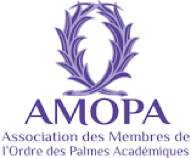 Section de la Côte d’OrCONCOURS DE JOUTES ORATOIRES 2022-2023Organisé par l’AMOPA21FORMULAIRE D’INSCRIPTIONIer prix : 400 euros2ème prix : 300 euros3ème prix : 200 eurosFORMULAIRE D’INSCRIPTIONà transmettre par courriel à dominique.lanternier@orange.fravant le mercredi 15 novembre 2022Nom de l’établissement : 	Adresse postale : 	Adresse e-mail : 	Téléphone : 	Personne responsable de l’organisation du concours dans l’établissement :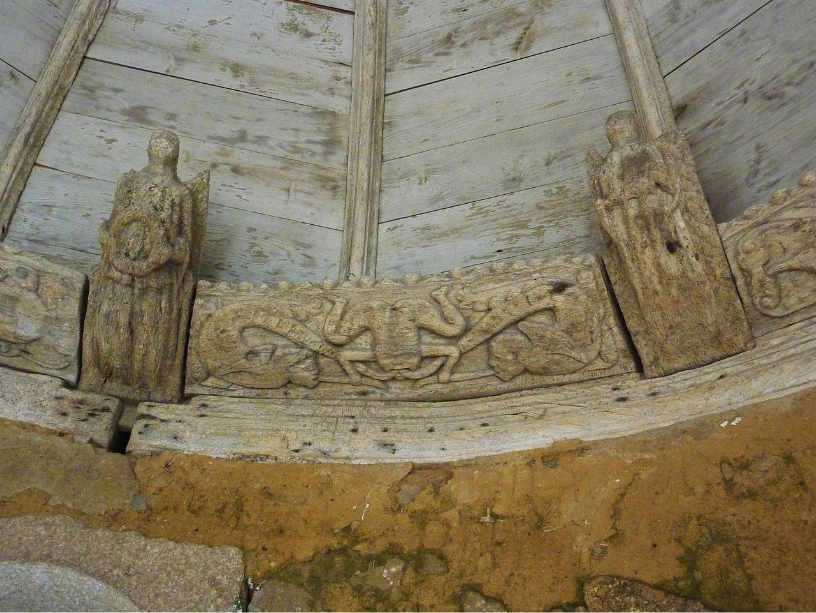 Contact :AMOPA 21Dominique LANTERNIERResponsable du concours « Joutes oratoires » 5 rue Forache21410 SAINT JEAN DE BŒUFE-mail : dominique.lanternier@orange.frN.B. : Le présent formulaire d’inscription et le règlement du concours sont téléchargeables sur le site de l’AMOPA 21 à l’adresse :
https://www.amopa21.fr/les-concours/